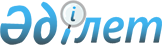 Қалалық мәслихаттың 2013 жылғы 24 желтоқсандағы № 24/175 "2014-2016 жылдарға арналған қалалық бюджет туралы" шешіміне өзгерістер енгізу туралы
					
			Мерзімі біткен
			
			
		
					Қарағанды облысы Балқаш қалалық мәслихатының 2014 жылғы 15 қазандағы № 32/261 шешімі. Қарағанды облысының Әділет департаментінде 2014 жылғы 3 қарашада № 2807 болып тіркелді. Мерзімі өткендіктен қолданыс тоқтатылды
      Қазақстан Республикасының 2008 жылғы 4 желтоқсандағы Бюджет кодексіне, Қазақстан Республикасының 2001 жылғы 23 қаңтардағы "Қазақстан Республикасындағы жергілікті мемлекеттік басқару және өзін-өзі басқару туралы" Заңына сәйкес қалалық мәслихат ШЕШТІ:
      1. Қалалық мәслихаттың 2013 жылғы 24 желтоқсандағы № 24/175 "2014-2016 жылдарға арналған қалалық бюджет туралы" (Нормативтік құқықтық актілерді мемлекеттік тіркеу тізілімінде № 2503 болып тіркелген, 2014 жылғы 17 қаңтардағы № 4-5 "Балқаш өңірі", 2014 жылғы 17 қаңтардағы № 4-5 "Северное Прибалхашье" газеттерінде жарияланған) шешіміне келесі өзгерістер енгізілсін:
      1) 1 тармағы жаңа редакцияда мазмұндалсын:
      "1. Осы шешімге қоса тіркелген 1, 2 және 3 қосымшаларға сәйкес 2014-2016 жылдарға арналған қалалық бюджет бекітілсін, оның ішінде 2014 жылға келесі көлемдерде:
      1) кірістер – 5 765 724 мың теңге, оның ішінде:
      салықтық түсімдер – 3 526 783 мың теңге;
      салықтық емес түсімдер – 22 680 мың теңге;
      негізгі капиталды сатудан түсетін түсімдер – 41 792 мың теңге;
      трансферттер түсімі – 2 174 469 мың теңге;
      2) шығындар – 5 790 553 мың теңге;
      3) таза бюджеттік кредиттеу – 28 736 мың теңге:
      бюджеттік кредиттер – 28 736 мың теңге; 
      бюджеттік кредиттерді өтеу – 0 мың теңге;
      4) қаржы активтерімен операциялар бойынша сальдо – 42 312 мың теңге, оның ішінде:
      қаржы активтерін сатып алу – 42 921 мың теңге;
      мемлекеттің қаржы активтерін сатудан түсетін түсімдер – 609 мың теңге;
      5) бюджет тапшылығы (профициті) – алу 95 877 мың теңге;
      6) бюджет тапшылығын қаржыландыру (профицитін пайдалану) – 95 877 мың теңге:
      қарыздар түсімі – 62 203 мың теңге;
      қарыздарды өтеу – 0 мың теңге;
      бюджет қаражатының пайдаланылатын қалдықтары – 33 674 мың теңге.";
      2) көрсетілген шешімге 1, 2, 3 және 5 қосымшалар осы шешімге 1, 2, 3 және 4 қосымшаларға сәйкес жаңа редакцияда мазмұндалсын.
      2. Осы шешім 2014 жылдың 1 қаңтарынан бастап қолданысқа енгізіледі. 2014 жылға арналған қалалық бюджет 2015 жылға арналған қалалық бюджет 2016 жылға арналған қалалық бюджет 2014 жылда Гүлшат кентінде іске асырылатын бюджеттік бағдарламалар бойынша шығыстар
					© 2012. Қазақстан Республикасы Әділет министрлігінің «Қазақстан Республикасының Заңнама және құқықтық ақпарат институты» ШЖҚ РМК
				
Сессия төрағасы 
Қалалық мәслихаттың хатшысы
Б. Сейсембеков 
Қ. Рахимберлина
Санаты
Санаты
Санаты
Санаты
Сомасы, (мың теңге)
Сыныбы
Сыныбы
Сыныбы
Сомасы, (мың теңге)
Iшкi сыныбы
Сомасы, (мың теңге)
Атауы
Сомасы, (мың теңге)
I. Кірістер
5765724
1
Салықтық түсімдер
3526783
01
Табыс салығы
992453
2
Жеке табыс салығы
992453
03
Әлеуметтiк салық
752173
03
1
Әлеуметтік салық
752173
04
Меншiкке салынатын салықтар
782026
1
Мүлiкке салынатын салықтар
594170
3
Жер салығы
54040
4
Көлiк құралдарына салынатын салық
133778
5
Бірыңғай жер салығы
38
05
Тауарларға, жұмыстарға және қызметтерге салынатын iшкi салықтар
976330
2
Акциздер
11659
3
Табиғи және басқа да ресурстарды пайдаланғаны үшiн түсетiн түсiмдер
935200
4
Кәсiпкерлiк және кәсiби қызметтi жүргiзгенi үшiн алынатын алымдар
23026
05
5
Ойын бизнесіне салық
6445
08
Заңдық мәнді іс-әрекеттерді жасағаны және (немесе) оған уәкілеттігі бар мемлекеттік органдар немесе лауазымды адамдар құжаттар бергені үшін алынатын міндетті төлемдер
23801
1
Мемлекеттік баж
23801
2
Салықтық емес түсiмдер
22680
01
Мемлекеттік меншіктен түсетін кірістер
18037
1
Мемлекеттік кәсіпорындардың таза кірісі бөлігінің түсімдері
41
5
Мемлекет меншігіндегі мүлікті жалға беруден түсетін кірістер
17996
02
Мемлекеттік бюджеттен қаржыландырылатын мемлекеттік мекемелердің тауарларды (жұмыстарды, қызметтерді) өткізуінен түсетін түсімдер
89
1
Мемлекеттік бюджеттен қаржыландырылатын мемлекеттік мекемелердің тауарларды (жұмыстарды, қызметтерді) өткізуінен түсетін түсімдер
89
06
Өзге де салықтық емес түсiмдер
4554
1
Өзге де салықтық емес түсiмдер
4554
3
Негізгі капиталды сатудан түсетін түсімдер
41792
03
Жердi және материалдық емес активтердi сату
41792
1
Жерді сату
34001
2
Материалдық емес активтерді сату
7791
4
Трансферттердің түсімдері
2174469
02
Мемлекеттiк басқарудың жоғары тұрған органдарынан түсетiн трансферттер
2174469
2
Облыстық бюджеттен түсетiн трансферттер
2174469
Функционалдық топ
Функционалдық топ
Функционалдық топ
Функционалдық топ
Функционалдық топ
Сомасы,
(мың теңге)
Кіші функция
Кіші функция
Кіші функция
Кіші функция
Сомасы,
(мың теңге)
Бюджеттік бағдарламалардың әкiмшiсi
Бюджеттік бағдарламалардың әкiмшiсi
Бюджеттік бағдарламалардың әкiмшiсi
Сомасы,
(мың теңге)
Бағдарлама
Бағдарлама
Сомасы,
(мың теңге)
Сомасы,
(мың теңге)
Атауы
Сомасы,
(мың теңге)
II. Шығындар
5790553
01
Жалпы сипаттағы мемлекеттiк қызметтер
191905
1
Мемлекеттiк басқарудың жалпы функцияларын орындайтын өкiлдi, атқарушы және басқа органдар
159925
112
Аудан (облыстық маңызы бар қала) мәслихатының аппараты
23366
001
Аудан (облыстық маңызы бар қала) мәслихатының қызметін қамтамасыз ету жөніндегі қызметтер
22171
003
Мемлекеттік органның күрделі шығыстары
1195
122
Аудан (облыстық маңызы бар қала) әкімінің аппараты
100486
001
Аудан (облыстық маңызы бар қала) әкімінің қызметін қамтамасыз ету жөніндегі қызметтер
94759
003
Мемлекеттік органның күрделі шығыстары
5727
123
Қаладағы аудан, аудандық маңызы бар қала, кент, ауыл, ауылдық округ әкімінің аппараты
36073
001
Қаладағы аудан, аудандық маңызы бар қала, кент, ауыл, ауылдық округ әкімінің қызметін қамтамасыз ету жөніндегі қызметтер
35611
022
Мемлекеттік органның күрделі шығыстары
462
2
Қаржылық қызмет
5849
459
Ауданның (облыстық маңызы бар қаланың) экономика және қаржы бөлімі
5849
003
Салық салу мақсатында мүлікті бағалауды жүргізу
1776
010
Жекешелендіру, коммуналдық меншікті басқару, жекешелендіруден кейінгі қызмет және осыған байланысты дауларды реттеу 
688
011
Коммуналдық меншікке түскен мүлікті есепке алу, сақтау, бағалау және сату
3385
9
Жалпы сипаттағы өзге де мемлекеттiк қызметтер
26131
459
Ауданның (облыстық маңызы бар қаланың) экономика және қаржы бөлімі
26131
001
Ауданның (облыстық маңызы бар қаланың) экономикалық саясаттың қалыптастыру мен дамыту, мемлекеттік жоспарлау, бюджеттік атқару және коммуналдық меншігін басқару саласындағы мемлекеттік саясатты іске асыру жөніндегі қызметтер 
25200
015
Мемлекеттік органның күрделі шығыстары
931
02
Қорғаныс
5697
1
Әскери мұқтаждар
5597
122
Аудан (облыстық маңызы бар қала) әкімінің аппараты
5597
005
Жалпыға бірдей әскери міндетті атқару шеңберіндегі іс-шаралар
5597
2
Төтенше жағдайлар жөнiндегi жұмыстарды ұйымдастыру
100
122
Аудан (облыстық маңызы бар қала) әкімінің аппараты
100
007
Аудандық (қалалық) ауқымдағы дала өрттерінің, сондай-ақ мемлекеттік өртке қарсы қызмет органдары құрылмаған елдi мекендерде өрттердің алдын алу және оларды сөндіру жөніндегі іс-шаралар
100
03
Қоғамдық тәртіп, қауіпсіздік, құқықтық, сот, қылмыстық-атқару қызметі
27704
9
Қоғамдық тәртіп және қауіпсіздік саласындағы өзге де қызметтер
27704
458
Ауданның (облыстық маңызы бар қаланың) тұрғын үй-коммуналдық шаруашылығы, жолаушылар көлігі және автомобиль жолдары бөлімі
27704
021
Елдi мекендерде жол қозғалысы қауiпсiздiгін қамтамасыз ету
27704
04
Бiлiм беру
2596523
1
Мектепке дейiнгi тәрбие және оқыту
276227
471
Ауданның (облыстық маңызы бар қаланың) білім, дене шынықтыру және спорт бөлімі
276227
040
Мектепке дейінгі білім беру ұйымдарында мемлекеттік білім беру тапсырысын іске асыруға
276227
2
Бастауыш, негізгі орта және жалпы орта білім беру
2216537
471
Ауданның (облыстық маңызы бар қаланың) білім, дене шынықтыру және спорт бөлімі
2216537
004
Жалпы білім беру
2035405
005
Балалар мен жасөспірімдерге қосымша білім беру 
181132
9
Бiлiм беру саласындағы өзге де қызметтер
103759
471
Ауданның (облыстық маңызы бар қаланың) білім, дене шынықтыру және спорт бөлімі
103759
009
Ауданның (облыстық маңызы бар қаланың) мемлекеттік білім беру мекемелер үшін оқулықтар мен оқу-әдiстемелiк кешендерді сатып алу және жеткізу
20000
010
Аудандық (қалалық) ауқымдағы мектеп олимпиадаларын және мектептен тыс іс-шараларды өткiзу
3070
020
Жетім баланы (жетім балаларды) және ата-аналарының қамқорынсыз қалған баланы (балаларды) күтіп-ұстауға асыраушыларына ай сайынғы ақшалай қаражат төлемдері 
43857
067
Ведомстволық бағыныстағы мемлекеттік мекемелерінің және ұйымдарының күрделі шығыстары
34738
068
Халықтың компьютерлік сауаттылығын арттыруды қамтамасыз ету
2094
06
Әлеуметтiк көмек және әлеуметтiк қамсыздандыру
211741
2
Әлеуметтiк көмек
175240
123
Қаладағы аудан, аудандық маңызы бар қала, кент, ауыл, ауылдық округ әкімінің аппараты
1661
003
Мұқтаж азаматтарға үйінде әлеуметтік көмек көрсету
1661
451
Ауданның (облыстық маңызы бар қаланың) жұмыспен қамту және әлеуметтік бағдарламалар бөлімі
163199
002
Жұмыспен қамту бағдарламасы
25826
005
Мемлекеттік атаулы әлеуметтік көмек 
835
006
Тұрғын үйге көмек көрсету
9299
007
Жергілікті өкілетті органдардың шешімі бойынша мұқтаж азаматтардың жекелеген топтарына әлеуметтік көмек
58142
010
Үйден тәрбиеленіп оқытылатын мүгедек балаларды материалдық қамтамасыз ету
1512
014
Мұқтаж азаматтарға үйде әлеуметтiк көмек көрсету
39269
016
18 жасқа дейінгі балаларға мемлекеттік жәрдемақылар
2029
017
Мүгедектерді оңалту жеке бағдарламасына сәйкес, мұқтаж мүгедектерді міндетті гигиеналық құралдармен және ымдау тілі мамандарының қызмет көрсетуін, жеке көмекшілермен қамтамасыз ету 
26287
471
Ауданның (облыстық маңызы бар қаланың) білім, дене шынықтыру және спорт бөлімі
10380
1
012
Жергілікті өкілді органдардың шешімі бойынша білім беру ұйымдарының күндізгі оқу нысанында және тәрбиеленушілерді қоғамдық көлікте (таксиден басқа) жеңілдікпен жол жүру түрінде әлеуметтік қолдау 
10380
9
Әлеуметтiк көмек және әлеуметтiк қамтамасыз ету салаларындағы өзге де қызметтер
36501
451
Ауданның (облыстық маңызы бар қаланың) жұмыспен қамту және әлеуметтік бағдарламалар бөлімі
36501
001
Жергілікті деңгейде халық үшін әлеуметтік бағдарламаларды жұмыспен қамтуды қамтамасыз етуді іске асыру саласындағы мемлекеттік саясатты іске асыру жөніндегі қызметтер 
35600
011
Жәрдемақыларды және басқа да әлеуметтік төлемдерді есептеу, төлеу мен жеткізу бойынша қызметтерге ақы төлеу
901
07
Тұрғын үй-коммуналдық шаруашылық
1107233
1
Тұрғын үй шаруашылығы
198399
458
Ауданның (облыстық маңызы бар қаланың) тұрғын үй-коммуналдық шаруашылығы, жолаушылар көлігі және автомобиль жолдары бөлімі
5062
049
Көп пәтерлі тұрғын үйлерде энергетикалық аудит жүргізу
5062
467
Ауданның (облыстық маңызы бар қаланың) құрылыс бөлімі
174722
003
Коммуналдық тұрғын үй қорының тұрғын үйін жобалау, салу және (немесе) сатып алу 
166722
004
Инженерлік коммуникациялық инфрақұрылымды жобалау, дамыту, жайластыру және (немесе) сатып алу 
8000
479
Ауданның (облыстық маңызы бар қаланың) тұрғын үй инспекциясы бөлімі
18615
001
Жергілікті деңгейде тұрғын үй қоры саласындағы мемлекеттік саясатты іске асыру жөніндегі қызметтер
17915
01
005
Мемлекеттік органның күрделі шығыстары
700
2
Коммуналдық шаруашылық
392292
458
Ауданның (облыстық маңызы бар қаланың) тұрғын үй-коммуналдық шаруашылығы, жолаушылар көлігі және автомобиль жолдары бөлімі
392292
012
Сумен жабдықтау және су бұру жүйесінің жұмыс істеуі
106468
026
Ауданның (облыстық маңызы бар қаланың) коммуналдық меншігіндегі жылу жүйелерін қолдануды ұйымдастыру
40000
028
Коммуналдық шаруашылығын дамыту
5000
029
Сумен жабдықтау және су бұру жүйелерін дамыту
240824
3
Елді-мекендерді абаттандыру
516542
123
Қаладағы аудан, аудандық маңызы бар қала, кент, ауыл, ауылдық округ әкімінің аппараты
6952
008
Елді мекендердегі көшелерді жарықтандыру
4754
009
Елді мекендердің санитариясын қамтамасыз ету
1498
011
Елді мекендерді абаттандыру мен көгалдандыру
700
458
Ауданның (облыстық маңызы бар қаланың) тұрғын үй-коммуналдық шаруашылығы, жолаушылар көлігі және автомобиль жолдары бөлімі
509590
015
Елдi мекендердегі көшелердi жарықтандыру
89643
017
Жерлеу орындарын ұстау және туыстары жоқ адамдарды жерлеу
3686
018
Елдi мекендердi абаттандыру және көгалдандыру
416261
08
Мәдениет, спорт, туризм және ақпараттық кеңістiк
350198
1
Мәдениет саласындағы қызмет
45381
123
Қаладағы аудан, аудандық маңызы бар қала, кент, ауыл, ауылдық округ әкімінің аппараты
4010
006
Жергілікті деңгейде мәдени-демалыс жұмыстарын қолдау
4010
455
Ауданның (облыстық маңызы бар қаланың) мәдениет және тілдерді дамыту бөлімі
41371
003
Мәдени-демалыс жұмысын қолдау
41371
2
Спорт
66564
471
Ауданның (облыстық маңызы бар қаланың) білім, дене шынықтыру және спорт бөлімі
66564
471
013
Ұлттық және бұқаралық спорт түрлерін дамыту
50785
014
Аудандық (облыстық маңызы бар қалалық) деңгейде спорттық жарыстар өткiзу
3515
015
Әртүрлi спорт түрлерi бойынша аудан (облыстық маңызы бар қала) құрама командаларының мүшелерiн дайындау және олардың облыстық спорт жарыстарына қатысуы
12264
3
Ақпараттық кеңiстiк
120211
455
Ауданның (облыстық маңызы бар қаланың) мәдениет және тілдерді дамыту бөлімі
74711
006
Аудандық (қалалық) кiтапханалардың жұмыс iстеуi
57136
007
Мемлекеттік тілді және Қазақстан халықтарының басқа да тілдерін дамыту
17575
456
Ауданның (облыстық маңызы бар қаланың) ішкі саясат бөлімі
45500
002
Газеттер мен журналдар арқылы мемлекеттік ақпараттық саясат жүргізу жөніндегі қызметтер
30000
005
Телерадио хабарларын тарату арқылы мемлекеттік ақпараттық саясатты жүргізу жөніндегі қызметтер
15500
9
Мәдениет, спорт, туризм және ақпараттық кеңiстiктi ұйымдастыру жөнiндегi өзге де қызметтер
118042
455
Ауданның (облыстық маңызы бар қаланың) мәдениет және тілдерді дамыту бөлімі
70177
001
Жергілікті деңгейде тілдерді және мәдениетті дамыту саласындағы мемлекеттік саясатты іске асыру жөніндегі қызметтер
10477
010
Мемлекеттік органның күрделі шығыстары
250
032
Ведомстволық бағыныстағы мемлекеттік мекемелерінің және ұйымдарының күрделі шығыстары
59450
456
Ауданның (облыстық маңызы бар қаланың) ішкі саясат бөлімі
47865
001
Жергілікті деңгейде ақпарат, мемлекеттілікті нығайту және азаматтардың әлеуметтік сенімділігін қалыптастыру саласында мемлекеттік саясатты іске асыру жөніндегі қызметтер
13451
003
Жастар саясаты саласында іс-шараларды іске асыру
33914
8
09
456
006
Мемлекеттік органның күрделі шығыстары
500
10
Ауыл, су, орман, балық шаруашылығы, ерекше қорғалатын табиғи аумақтар, қоршаған ортаны және жануарлар дүниесін қорғау, жер қатынастары
49380
1
Ауыл шаруашылығы
28990
474
Ауданның (облыстық маңызы бар қаланың) ауыл шаруашылығы және ветеринария бөлімі
28990
001
Жергілікті деңгейде ауыл шаруашылығы және ветеринария саласындағы мемлекеттік саясатты іске асыру жөніндегі қызметтер
20859
003
Мемлекеттік органның күрделі шығыстары
500
005
Мал көмінділерінің (биотермиялық шұңқырлардың) жұмыс істеуін қамтамасыз ету
1646
007
Қаңғыбас иттер мен мысықтарды аулауды және жоюды ұйымдастыру
5400
008
Алып қойылатын және жойылатын ауру жануарлардың, жануарлардан алынатын өнімдер мен шикізаттың құнын иелеріне өтеу
92
012
Ауыл шаруашылығы жануарларын сәйкестендіру жөніндегі іс-шараларды өткізу
493
6
Жер қатынастары
15289
463
Ауданның (облыстық маңызы бар қаланың) жер қатынастары бөлімі
15289
001
Аудан (облыстық маңызы бар қала) аумағында жер қатынастарын реттеу саласындағы мемлекеттік саясатты іске асыру жөніндегі қызметтер
14228
007
Мемлекеттік органның күрделі шығыстары
1061
9
Ауыл, су, орман, балық шаруашылығы, қоршаған ортаны қорғау және жер қатынастары саласындағы басқа да қызметтер
5101
474
Ауданның (облыстық маңызы бар қаланың) ауыл шаруашылығы және ветеринария бөлімі
5101
013
Эпизоотияға қарсы іс-шаралар жүргізу
5101
11
Өнеркәсіп, сәулет, қала құрылысы және құрылыс қызметі
39484
2
Сәулет, қала құрылысы және құрылыс қызметі
39484
467
Ауданның (облыстық маңызы бар қаланың) құрылыс бөлімі
12519
001
Жергілікті деңгейде құрылыс саласындағы мемлекеттік саясатты іске асыру жөніндегі қызметтер
12519
468
Ауданның (облыстық маңызы бар қаланың) сәулет және қала құрылысы бөлімі
26965
001
Жергілікті деңгейде сәулет және қала құрылысы саласындағы мемлекеттік саясатты іске асыру жөніндегі қызметтер
12441
002
Ақпараттық жүйелер құру
8514
003
Аудан аумағында қала құрылысын дамыту схемаларын және елді мекендердің бас жоспарларын әзірлеу
6010
12
Көлiк және коммуникация
227938
1
Автомобиль көлiгi
223805
458
Ауданның (облыстық маңызы бар қаланың) тұрғын үй-коммуналдық шаруашылығы, жолаушылар көлігі және автомобиль жолдары бөлімі
223805
023
Автомобиль жолдарының жұмыс істеуін қамтамасыз ету
223805
9
Көлiк және коммуникациялар саласындағы басқа да қызметтер
4133
458
Ауданның (облыстық маңызы бар қаланың) тұрғын үй-коммуналдық шаруашылығы, жолаушылар көлігі және автомобиль жолдары бөлімі
4133
037
Әлеуметтік маңызы бар қалалық (ауылдық), қала маңындағы және ауданішілік қатынастар бойынша жолаушылар тасымалдарын субсидиялау
4133
13
Басқалар
982569
3
Кәсiпкерлiк қызметтi қолдау және бәсекелестікті қорғау
0
494
Ауданның (облыстық маңызы бар қаланың) кәсіпкерлік және өнеркәсіп бөлімі
0
006
Кәсіпкерлік қызметті қолдау
0
9
Басқалар
982569
458
Ауданның (облыстық маңызы бар қаланың) тұрғын үй-коммуналдық шаруашылығы, жолаушылар көлігі және автомобиль жолдары бөлімі
862433
001
Жергілікті деңгейде тұрғын үй-коммуналдық шаруашылығы, жолаушылар көлігі және автомобиль жолдары саласындағы мемлекеттік саясатты іске асыру жөніндегі қызметтер
28499
013
Мемлекеттік органның күрделі шығыстары
0
044
Моноқалаларды дамытудың 2012 - 2020 жылдарға арналған бағдарламасы шеңберінде моноқалаларды ағымдағы жайластыру 
312426
085
Моноқалаларды дамытудың 2012 - 2020 жылдарға арналған бағдарламасы шеңберінде бюджеттік инвестициялық жобаларды іске асыру
521508
459
Ауданның (облыстық маңызы бар қаланың) экономика және қаржы бөлімі
6400
012
Ауданның (облыстық маңызы бар қаланың) жергілікті атқарушы органының резерві 
6400
471
Ауданның (облыстық маңызы бар қаланың) білім, дене шынықтыру және спорт бөлімі
27125
001
Білім, дене шынықтыру және спорт бөлімі қызметін қамтамасыз ету
26875
018
Мемлекеттік органның күрделі шығыстары
250
494
Ауданның (облыстық маңызы бар қаланың) кәсіпкерлік және өнеркәсіп бөлімі
86611
001
Жергілікті деңгейде кәсіпкерлікті және өнеркәсіпті дамыту саласындағы мемлекеттік саясатты іске асыру жөніндегі қызметтер
11611
033
Моноқалаларды дамытудың 2012 - 2020 жылдарға арналған бағдарламасы шеңберінде жобаларды іске асыру үшін берілетін кредиттер бойынша пайыздық мөлшерлемені субсидиялау
60000
034
Моноқалаларды дамытудың 2012 - 2020 жылдарға арналған бағдарламасы шеңберінде жаңа өндірістерді дамытуға гранттар беру
15000
14
Борышқа қызмет көрсету
159
1
Борышқа қызмет көрсету
159
459
Ауданның (облыстық маңызы бар қаланың) экономика және қаржы бөлімі
159
021
Жергілікті атқарушы органдардың облыстық бюджеттен қарыздар бойынша сыйақылар мен өзге де төлемдерді төлеу бойынша борышына қызмет көрсету 
159
15
Трансферттер
22
1
Трансферттер
22
459
Ауданның (облыстық маңызы бар қаланың) экономика және қаржы бөлімі
22
006
Нысаналы пайдаланылмаған (толық пайдаланылмаған) трансферттерді қайтару
22
III. Таза бюджеттік кредиттеу
28736
Бюджеттiк кредиттер
28736
13
Басқалар
28736
9
Басқалар
28736
494
Ауданның (облыстық маңызы бар қаланың) кәсіпкерлік және өнеркәсіп бөлімі
28736
008
Моноқалалардағы кәсіпкерлікті дамытуға жәрдемдесуге кредит беру 
28736
Бюджеттiк кредиттердi өтеу
0
IV. Қаржы активтерімен операциялар бойынша сальдо
42312
Қаржы активтерін сатып алу
42921
13
Басқалар
42921
9
Басқалар
42921
458
Ауданның (облыстық маңызы бар қаланың) тұрғын үй-коммуналдық шаруашылығы, жолаушылар көлігі және автомобиль жолдары бөлімі
42921
060
Мамандандырылған уәкілетті ұйымдардың жарғылық капиталдарын ұлғайту
42921
Мемлекеттің қаржы активтерін сатудан түсетін түсімдер 
609
V. Бюджет тапшылығы (профициті)
-95877
VI. Бюджет тапшылығын қаржыландыру (профицитін пайдалану) 
95877
Қарыздар түсімі
62203
Қарыздарды өтеу 
0
Санаты
Санаты
Санаты
Санаты
Сомасы,
(мың теңге)
Сыныбы
Сыныбы
Сыныбы
Сомасы,
(мың теңге)
Iшкi сыныбы
Сомасы,
(мың теңге)
Атауы
Сомасы,
(мың теңге)
8
Бюджет қаражаттарының пайдаланылатын қалдықтары
33674
1
01
Бюджет қаражаты қалдықтары
33674
1
01
1
Бюджет қаражатының бос қалдықтары
33674
Санаты
Санаты
Санаты
Санаты
Сомасы,
(мың теңге)
Сыныбы
Сыныбы
Сыныбы
Сомасы,
(мың теңге)
Iшкi сыныбы
Iшкi сыныбы
Сомасы,
(мың теңге)
Атауы
Сомасы,
(мың теңге)
I. Кірістер
4190003
1
Салықтық түсімдер
3992752
1
01
Табыс салығы
1385041
2
Жеке табыс салығы
1385041
03
Әлеуметтiк салық
930064
1
Әлеуметтік салық
930064
04
Меншiкке салынатын салықтар
891511
1
Мүлiкке салынатын салықтар
657740
3
Жер салығы
76568
4
Көлiк құралдарына салынатын салық
157156
5
Бірыңғай жер салығы
47
05
Тауарларға, жұмыстарға және қызметтерге салынатын iшкi салықтар
757516
2
Акциздер
14822
3
Табиғи және басқа да ресурстарды пайдаланғаны үшiн түсетiн түсiмдер
703304
4
Кәсiпкерлiк және кәсiби қызметтi жүргiзгенi үшiн алынатын алымдар
30535
5
Ойын бизнесіне салық
8855
08
Заңдық мәнді іс-әрекеттерді жасағаны және (немесе) оған уәкілеттігі бар мемлекеттік органдар немесе лауазымды адамдар құжаттар бергені үшін алынатын міндетті төлемдер
28620
1
Мемлекеттік баж
28620
2
Салықтық емес түсiмдер
43287
01
Мемлекеттік меншіктен түсетін кірістер
18974
1
Мемлекеттік кәсіпорындардың таза кірісі бөлігінің түсімдері
79
5
Мемлекет меншігіндегі мүлікті жалға беруден түсетін кірістер
18895
02
Мемлекеттік бюджеттен қаржыландырылатын мемлекеттік мекемелердің тауарларды (жұмыстарды, қызметтерді) өткізуінен түсетін түсімдер
95
1
Мемлекеттік бюджеттен қаржыландырылатын мемлекеттік мекемелердің тауарларды (жұмыстарды, қызметтерді) өткізуінен түсетін түсімдер
95
06
Өзге де салықтық емес түсiмдер
24218
1
Өзге де салықтық емес түсiмдер
24218
3
Негізгі капиталды сатудан түсетін түсімдер
77684
03
Жердi және материалдық емес активтердi сату
77684
1
Жерді сату
22597
2
Материалдық емес активтерді сату
55087
4
Трансферттердің түсімдері
76280
02
Мемлекеттiк басқарудың жоғары тұрған органдарынан түсетiн трансферттер
76280
2
Облыстық бюджеттен түсетiн трансферттер
76280
Функционалдық топ
Функционалдық топ
Функционалдық топ
Функционалдық топ
Функционалдық топ
Сомасы,
(мың теңге)
Кіші функция
Кіші функция
Кіші функция
Кіші функция
Сомасы,
(мың теңге)
Бюджеттік бағдарламалардың әкiмшiсi
Бюджеттік бағдарламалардың әкiмшiсi
Бюджеттік бағдарламалардың әкiмшiсi
Сомасы,
(мың теңге)
Бағдарлама
Бағдарлама
Сомасы,
(мың теңге)
Атауы
Сомасы,
(мың теңге)
II. Шығындар
4190003
01
Жалпы сипаттағы мемлекеттiк қызметтер
204272
1
Мемлекеттiк басқарудың жалпы функцияларын орындайтын өкiлдi, атқарушы және басқа органдар
152671
112
Аудан (облыстық маңызы бар қала) мәслихатының аппараты
21541
001
Аудан (облыстық маңызы бар қала) мәслихатының қызметін қамтамасыз ету жөніндегі қызметтер
21541
122
Аудан (облыстық маңызы бар қала) әкімінің аппараты
94557
001
Аудан (облыстық маңызы бар қала) әкімінің қызметін қамтамасыз ету жөніндегі қызметтер
94557
123
Қаладағы аудан, аудандық маңызы бар қала, кент, ауыл, ауылдық округ әкімінің аппараты
36573
001
Қаладағы аудан, аудандық маңызы бар қала, кент, ауыл, ауылдық округ әкімінің қызметін қамтамасыз ету жөніндегі қызметтер
36573
2
Қаржылық қызмет
27810
459
Ауданның (облыстық маңызы бар қаланың) экономика және қаржы бөлімі
27810
003
Салық салу мақсатында мүлікті бағалауды жүргізу
2483
011
Коммуналдық меншікке түскен мүлікті есепке алу, сақтау, бағалау және сату
25327
9
Жалпы сипаттағы өзге де мемлекеттiк қызметтер
23791
459
Ауданның (облыстық маңызы бар қаланың) экономика және қаржы бөлімі
23791
001
Ауданның (облыстық маңызы бар қаланың) экономикалық саясаттың қалыптастыру мен дамыту, мемлекеттік жоспарлау, бюджеттік атқару және коммуналдық меншігін басқару саласындағы мемлекеттік саясатты іске асыру жөніндегі қызметтер 
23791
02
Қорғаныс
5438
1
Әскери мұқтаждар
5438
122
Аудан (облыстық маңызы бар қала) әкімінің аппараты
5438
005
Жалпыға бірдей әскери міндетті атқару шеңберіндегі іс-шаралар
5438
03
Қоғамдық тәртіп, қауіпсіздік, құқықтық, сот, қылмыстық-атқару қызметі
33022
9
Қоғамдық тәртіп және қауіпсіздік саласындағы өзге де қызметтер
33022
458
Ауданның (облыстық маңызы бар қаланың) тұрғын үй-коммуналдық шаруашылығы, жолаушылар көлігі және автомобиль жолдары бөлімі
33022
021
Елдi мекендерде жол қозғалысы қауiпсiздiгін қамтамасыз ету
33022
04
Бiлiм беру
2495170
1
Мектепке дейiнгi тәрбие және оқыту
184872
471
Ауданның (облыстық маңызы бар қаланың) білім, дене шынықтыру және спорт бөлімі
184872
040
Мектепке дейінгі білім беру ұйымдарында мемлекеттік білім беру тапсырысын іске асыруға
184872
2
Бастауыш, негізгі орта және жалпы орта білім беру
2182358
471
Ауданның (облыстық маңызы бар қаланың) білім, дене шынықтыру және спорт бөлімі
2182358
004
Жалпы білім беру
1993813
005
Балалар мен жасөспірімдерге қосымша білім беру 
188545
9
Бiлiм беру саласындағы өзге де қызметтер
127940
471
Ауданның (облыстық маңызы бар қаланың) білім, дене шынықтыру және спорт бөлімі
127940
009
Ауданның (облыстық маңызы бар қаланың) мемлекеттік білім беру мекемелер үшін оқулықтар мен оқу-әдiстемелiк кешендерді сатып алу және жеткізу
21400
010
Аудандық (қалалық) ауқымдағы мектеп олимпиадаларын және мектептен тыс іс-шараларды өткiзу
3285
020
Жетім баланы (жетім балаларды) және ата-аналарының қамқорынсыз қалған баланы (балаларды) күтіп-ұстауға асыраушыларына ай сайынғы ақшалай қаражат төлемдері 
50136
027
Жетім баланы (жетім балаларды) және ата-анасының қамқорлығынсыз қалған баланы (балаларды) асырап алғаны үшін Қазақстан азаматтарына біржолғы ақша қаражатын төлеуге арналған төлемдер
1342
067
Ведомстволық бағыныстағы мемлекеттік мекемелерінің және ұйымдарының күрделі шығыстары
51777
06
Әлеуметтiк көмек және әлеуметтiк қамсыздандыру
225701
2
Әлеуметтiк көмек
188003
123
Қаладағы аудан, аудандық маңызы бар қала, кент, ауыл, ауылдық округ әкімінің аппараты
2067
003
Мұқтаж азаматтарға үйінде әлеуметтік көмек көрсету
2067
451
Ауданның (облыстық маңызы бар қаланың) жұмыспен қамту және әлеуметтік бағдарламалар бөлімі
175427
002
Жұмыспен қамту бағдарламасы
36410
005
Мемлекеттік атаулы әлеуметтік көмек 
603
006
Тұрғын үйге көмек көрсету
5485
007
Жергілікті өкілетті органдардың шешімі бойынша мұқтаж азаматтардың жекелеген топтарына әлеуметтік көмек
60401
010
Үйден тәрбиеленіп оқытылатын мүгедек балаларды материалдық қамтамасыз ету
2027
014
Мұқтаж азаматтарға үйде әлеуметтiк көмек көрсету
37964
016
18 жасқа дейінгі балаларға мемлекеттік жәрдемақылар
2406
017
Мүгедектерді оңалту жеке бағдарламасына сәйкес, мұқтаж мүгедектерді міндетті гигиеналық құралдармен және ымдау тілі мамандарының қызмет көрсетуін, жеке көмекшілермен қамтамасыз ету 
30131
471
Ауданның (облыстық маңызы бар қаланың) білім, дене шынықтыру және спорт бөлімі
10509
012
Жергілікті өкілді органдардың шешімі бойынша білім беру ұйымдарының күндізгі оқу нысанында және тәрбиеленушілерді қоғамдық көлікте (таксиден басқа) жеңілдікпен жол жүру түрінде әлеуметтік қолдау 
10509
9
Әлеуметтiк көмек және әлеуметтiк қамтамасыз ету салаларындағы өзге де қызметтер
37698
451
Ауданның (облыстық маңызы бар қаланың) жұмыспен қамту және әлеуметтік бағдарламалар бөлімі
37698
001
Жергілікті деңгейде халық үшін әлеуметтік бағдарламаларды жұмыспен қамтуды қамтамасыз етуді іске асыру саласындағы мемлекеттік саясатты іске асыру жөніндегі қызметтер 
36601
011
Жәрдемақыларды және басқа да әлеуметтік төлемдерді есептеу, төлеу мен жеткізу бойынша қызметтерге ақы төлеу
1097
07
Тұрғын үй-коммуналдық шаруашылық
542941
1
Тұрғын үй шаруашылығы
14735
479
Ауданның (облыстық маңызы бар қаланың) тұрғын үй инспекциясы бөлімі
14735
001
Жергілікті деңгейде тұрғын үй қоры саласындағы мемлекеттік саясатты іске асыру жөніндегі қызметтер
14735
2
Коммуналдық шаруашылық
113921
458
Ауданның (облыстық маңызы бар қаланың) тұрғын үй-коммуналдық шаруашылығы, жолаушылар көлігі және автомобиль жолдары бөлімі
113921
012
Сумен жабдықтау және су бұру жүйесінің жұмыс істеуі
113921
3
Елді-мекендерді абаттандыру
414285
123
Қаладағы аудан, аудандық маңызы бар қала, кент, ауыл, ауылдық округ әкімінің аппараты
7732
008
Елді мекендердегі көшелерді жарықтандыру
5178
009
Елді мекендердің санитариясын қамтамасыз ету
1805
011
Елді мекендерді абаттандыру мен көгалдандыру
749
458
Ауданның (облыстық маңызы бар қаланың) тұрғын үй-коммуналдық шаруашылығы, жолаушылар көлігі және автомобиль жолдары бөлімі
406553
015
Елдi мекендердегі көшелердi жарықтандыру
71935
017
Жерлеу орындарын ұстау және туыстары жоқ адамдарды жерлеу
4060
018
Елдi мекендердi абаттандыру және көгалдандыру
330558
08
Мәдениет, спорт, туризм және ақпараттық кеңістiк
286972
1
Мәдениет саласындағы қызмет
49139
123
Қаладағы аудан, аудандық маңызы бар қала, кент, ауыл, ауылдық округ әкімінің аппараты
3911
006
Жергілікті деңгейде мәдени-демалыс жұмыстарын қолдау
3911
455
Ауданның (облыстық маңызы бар қаланың) мәдениет және тілдерді дамыту бөлімі
45228
003
Мәдени-демалыс жұмысын қолдау
45228
2
Спорт
70018
471
Ауданның (облыстық маңызы бар қаланың) білім, дене шынықтыру және спорт бөлімі
70018
013
Ұлттық және бұқаралық спорт түрлерін дамыту
53134
014
Аудандық (облыстық маңызы бар қалалық) деңгейде спорттық жарыстар өткiзу
3761
015
Әртүрлi спорт түрлерi бойынша аудан (облыстық маңызы бар қала) құрама командаларының мүшелерiн дайындау және олардың облыстық спорт жарыстарына қатысуы
13123
3
Ақпараттық кеңiстiк
117081
455
Ауданның (облыстық маңызы бар қаланың) мәдениет және тілдерді дамыту бөлімі
73746
006
Аудандық (қалалық) кiтапханалардың жұмыс iстеуi
56033
007
Мемлекеттік тілді және Қазақстан халықтарының басқа да тілдерін дамыту
17713
456
Ауданның (облыстық маңызы бар қаланың) ішкі саясат бөлімі
43335
002
Газеттер мен журналдар арқылы мемлекеттік ақпараттық саясат жүргізу жөніндегі қызметтер
32100
005
Телерадио хабарларын тарату арқылы мемлекеттік ақпараттық саясатты жүргізу жөніндегі қызметтер
11235
9
Мәдениет, спорт, туризм және ақпараттық кеңiстiктi ұйымдастыру жөнiндегi өзге де қызметтер
50734
455
Ауданның (облыстық маңызы бар қаланың) мәдениет және тілдерді дамыту бөлімі
9770
001
Жергілікті деңгейде тілдерді және мәдениетті дамыту саласындағы мемлекеттік саясатты іске асыру жөніндегі қызметтер
9770
456
Ауданның (облыстық маңызы бар қаланың) ішкі саясат бөлімі
40964
001
Жергілікті деңгейде ақпарат, мемлекеттілікті нығайту және азаматтардың әлеуметтік сенімділігін қалыптастыру саласында мемлекеттік саясатты іске асыру жөніндегі қызметтер
13530
003
Жастар саясаты саласында іс-шараларды іске асыру
27434
10
Ауыл, су, орман, балық шаруашылығы, ерекше қорғалатын табиғи аумақтар, қоршаған ортаны және жануарлар дүниесін қорғау, жер қатынастары
43274
1
Ауыл шаруашылығы
25280
474
Ауданның (облыстық маңызы бар қаланың) ауыл шаруашылығы және ветеринария бөлімі
25280
001
Жергілікті деңгейде ауыл шаруашылығы және ветеринария саласындағы мемлекеттік саясатты іске асыру жөніндегі қызметтер
17741
005
Мал көмінділерінің (биотермиялық шұңқырлардың) жұмыс істеуін қамтамасыз ету
1761
007
Қаңғыбас иттер мен мысықтарды аулауды және жоюды ұйымдастыру
5778
6
Жер қатынастары
12893
463
Ауданның (облыстық маңызы бар қаланың) жер қатынастары бөлімі
12893
001
Аудан (облыстық маңызы бар қала) аумағында жер қатынастарын реттеу саласындағы мемлекеттік саясатты іске асыру жөніндегі қызметтер
12893
9
Ауыл, су, орман, балық шаруашылығы, қоршаған ортаны қорғау және жер қатынастары саласындағы басқа да қызметтер
5101
474
Ауданның (облыстық маңызы бар қаланың) ауыл шаруашылығы және ветеринария бөлімі
5101
013
Эпизоотияға қарсы іс-шаралар жүргізу
5101
11
Өнеркәсіп, сәулет, қала құрылысы және құрылыс қызметі
61121
2
Сәулет, қала құрылысы және құрылыс қызметі
61121
467
Ауданның (облыстық маңызы бар қаланың) құрылыс бөлімі
11463
001
Жергілікті деңгейде құрылыс саласындағы мемлекеттік саясатты іске асыру жөніндегі қызметтер
11463
468
Ауданның (облыстық маңызы бар қаланың) сәулет және қала құрылысы бөлімі
49658
001
Жергілікті деңгейде сәулет және қала құрылысы саласындағы мемлекеттік саясатты іске асыру жөніндегі қызметтер
12208
002
Ақпараттық жүйелер құру
37450
12
Көлiк және коммуникация
217020
1
Автомобиль көлiгi
217020
458
Ауданның (облыстық маңызы бар қаланың) тұрғын үй-коммуналдық шаруашылығы, жолаушылар көлігі және автомобиль жолдары бөлімі
217020
023
Автомобиль жолдарының жұмыс істеуін қамтамасыз ету
217020
13
Басқалар
75072
3
Кәсiпкерлiк қызметтi қолдау және бәсекелестікті қорғау
1856
494
Ауданның (облыстық маңызы бар қаланың) кәсіпкерлік және өнеркәсіп бөлімі
1856
006
Кәсіпкерлік қызметті қолдау
1856
9
Басқалар
73216
458
Ауданның (облыстық маңызы бар қаланың) тұрғын үй-коммуналдық шаруашылығы, жолаушылар көлігі және автомобиль жолдары бөлімі
24429
001
Жергілікті деңгейде тұрғын үй-коммуналдық шаруашылығы, жолаушылар көлігі және автомобиль жолдары саласындағы мемлекеттік саясатты іске асыру жөніндегі қызметтер
24429
459
Ауданның (облыстық маңызы бар қаланың) экономика және қаржы бөлімі
10700
012
Ауданның (облыстық маңызы бар қаланың) жергілікті атқарушы органының резерві 
10700
471
Ауданның (облыстық маңызы бар қаланың) білім, дене шынықтыру және спорт бөлімі
26725
001
Білім, дене шынықтыру және спорт бөлімі қызметін қамтамасыз ету
26725
494
Ауданның (облыстық маңызы бар қаланың) кәсіпкерлік және өнеркәсіп бөлімі
11362
001
Жергілікті деңгейде кәсіпкерлікті және өнеркәсіпті дамыту саласындағы мемлекеттік саясатты іске асыру жөніндегі қызметтер
11362
III. Таза бюджеттік кредиттеу
0
Бюджеттiк кредиттер
0
Бюджеттiк кредиттердi өтеу
0
IV. Қаржы активтерімен операциялар бойынша сальдо
0
Қаржы активтерін сатып алу
0
Мемлекеттің қаржы активтерін сатудан түсетін түсімдер 
0
V. Бюджет тапшылығы (профициті)
0
VI. Бюджет тапшылығын қаржыландыру (профицитін пайдалану) 
0
Қарыздар түсімі
0
Қарыздарды өтеу 
0
Санаты
Санаты
Санаты
Санаты
Сомасы,
(мың теңге)
Сыныбы
Сыныбы
Сыныбы
Сомасы,
(мың теңге)
Iшкi сыныбы
Iшкi сыныбы
Сомасы,
(мың теңге)
Атауы
Сомасы,
(мың теңге)
8
Бюджет қаражаттарының пайдаланылатын қалдықтары
0
01
Бюджет қаражаты қалдықтары
0
1
Бюджет қаражатының бос қалдықтары
0
Санаты
Санаты
Санаты
Санаты
Сомасы,
(мың теңге)
Сыныбы
Сыныбы
Сыныбы
Сомасы,
(мың теңге)
Iшкi сыныбы
Iшкi сыныбы
Сомасы,
(мың теңге)
Атауы
Сомасы,
(мың теңге)
I. Кірістер
4736820
1
Салықтық түсімдер
4611237
01
Табыс салығы
1706225
2
Жеке табыс салығы
1706225
03
Әлеуметтiк салық
1107472
1
Әлеуметтік салық
1107472
04
Меншiкке салынатын салықтар
956374
1
Мүлiкке салынатын салықтар
703903
3
Жер салығы
82693
4
Көлiк құралдарына салынатын салық
169728
5
Бірыңғай жер салығы
50
05
Тауарларға, жұмыстарға және қызметтерге салынатын iшкi салықтар
810542
2
Акциздер
15859
3
Табиғи және басқа да ресурстарды пайдаланғаны үшiн түсетiн түсiмдер
752535
4
Кәсiпкерлiк және кәсiби қызметтi жүргiзгенi үшiн алынатын алымдар
32673
5
Ойын бизнесіне салық
9475
08
Заңдық мәнді іс-әрекеттерді жасағаны және (немесе) оған уәкілеттігі бар мемлекеттік органдар немесе лауазымды адамдар құжаттар бергені үшін алынатын міндетті төлемдер
30624
1
Мемлекеттік баж
30624
2
Салықтық емес түсiмдер
46317
01
Мемлекеттік меншіктен түсетін кірістер
20302
1
Мемлекеттік кәсіпорындардың таза кірісі бөлігінің түсімдері
85
5
Мемлекет меншігіндегі мүлікті жалға беруден түсетін кірістер
20217
02
Мемлекеттік бюджеттен қаржыландырылатын мемлекеттік мекемелердің тауарларды (жұмыстарды, қызметтерді) өткізуінен түсетін түсімдер
102
1
Мемлекеттік бюджеттен қаржыландырылатын мемлекеттік мекемелердің тауарларды (жұмыстарды, қызметтерді) өткізуінен түсетін түсімдер
102
06
Өзге де салықтық емес түсiмдер
25913
1
Өзге де салықтық емес түсiмдер
25913
3
Негізгі капиталды сатудан түсетін түсімдер
79266
03
Жердi және материалдық емес активтердi сату
79266
1
Жерді сату
24179
2
Материалдық емес активтерді сату
55087
Функционалдық топ
Функционалдық топ
Функционалдық топ
Функционалдық топ
Функционалдық топ
Сомасы,
(мың теңге)
Кіші функция
Кіші функция
Кіші функция
Кіші функция
Сомасы,
(мың теңге)
Бюджеттік бағдарламалардың әкiмшiсi
Бюджеттік бағдарламалардың әкiмшiсi
Бюджеттік бағдарламалардың әкiмшiсi
Сомасы,
(мың теңге)
Бағдарлама
Бағдарлама
Сомасы,
(мың теңге)
Сомасы,
(мың теңге)
Атауы
Сомасы,
(мың теңге)
II. Шығындар
4736820
01
Жалпы сипаттағы мемлекеттiк қызметтер
212420
1
Мемлекеттiк басқарудың жалпы функцияларын орындайтын өкiлдi, атқарушы және басқа органдар
158276
112
Аудан (облыстық маңызы бар қала) мәслихатының аппараты
22652
001
Аудан (облыстық маңызы бар қала) мәслихатының қызметін қамтамасыз ету жөніндегі қызметтер
22652
122
Аудан (облыстық маңызы бар қала) әкімінің аппараты
97809
1
122
001
Аудан (облыстық маңызы бар қала) әкімінің қызметін қамтамасыз ету жөніндегі қызметтер
97809
123
Қаладағы аудан, аудандық маңызы бар қала, кент, ауыл, ауылдық округ әкімінің аппараты
37815
001
Қаладағы аудан, аудандық маңызы бар қала, кент, ауыл, ауылдық округ әкімінің қызметін қамтамасыз ету жөніндегі қызметтер
37815
2
Қаржылық қызмет
29757
459
Ауданның (облыстық маңызы бар қаланың) экономика және қаржы бөлімі
29757
003
Салық салу мақсатында мүлікті бағалауды жүргізу
2657
011
Коммуналдық меншікке түскен мүлікті есепке алу, сақтау, бағалау және сату
27100
9
Жалпы сипаттағы өзге де мемлекеттiк қызметтер
24387
459
Ауданның (облыстық маңызы бар қаланың) экономика және қаржы бөлімі
24387
001
Ауданның (облыстық маңызы бар қаланың) экономикалық саясаттың қалыптастыру мен дамыту, мемлекеттік жоспарлау, бюджеттік атқару және коммуналдық меншігін басқару саласындағы мемлекеттік саясатты іске асыру жөніндегі қызметтер 
24387
02
Қорғаныс
5620
1
Әскери мұқтаждар
5620
122
Аудан (облыстық маңызы бар қала) әкімінің аппараты
5620
005
Жалпыға бірдей әскери міндетті атқару шеңберіндегі іс-шаралар
5620
03
Қоғамдық тәртіп, қауіпсіздік, құқықтық, сот, қылмыстық-атқару қызметі
35334
9
Қоғамдық тәртіп және қауіпсіздік саласындағы өзге де қызметтер
35334
458
Ауданның (облыстық маңызы бар қаланың) тұрғын үй-коммуналдық шаруашылығы, жолаушылар көлігі және автомобиль жолдары бөлімі
35334
021
Елдi мекендерде жол қозғалысы қауiпсiздiгін қамтамасыз ету
35334
04
Бiлiм беру
2503526
1
Мектепке дейiнгi тәрбие және оқыту
197814
471
Ауданның (облыстық маңызы бар қаланың) білім, дене шынықтыру және спорт бөлімі
197814
040
Мектепке дейінгі білім беру ұйымдарында мемлекеттік білім беру тапсырысын іске асыруға
197814
2
Бастауыш, негізгі орта және жалпы орта білім беру
2223941
471
Ауданның (облыстық маңызы бар қаланың) білім, дене шынықтыру және спорт бөлімі
2223941
004
Жалпы білім беру
2022198
005
Балалар мен жасөспірімдерге қосымша білім беру 
201743
9
Бiлiм беру саласындағы өзге де қызметтер
81771
471
Ауданның (облыстық маңызы бар қаланың) білім, дене шынықтыру және спорт бөлімі
81771
009
Ауданның (облыстық маңызы бар қаланың) мемлекеттік білім беру мекемелер үшін оқулықтар мен оқу-әдiстемелiк кешендерді сатып алу және жеткізу
22898
010
Аудандық (қалалық) ауқымдағы мектеп олимпиадаларын және мектептен тыс іс-шараларды өткiзу
3515
020
Жетім баланы (жетім балаларды) және ата-аналарының қамқорынсыз қалған баланы (балаларды) күтіп-ұстауға асыраушыларына ай сайынғы ақшалай қаражат төлемдері 
54082
027
Жетім баланы (жетім балаларды) және ата-анасының қамқорлығынсыз қалған баланы (балаларды) асырап алғаны үшін Қазақстан азаматтарына біржолғы ақша қаражатын төлеуге арналған төлемдер
1276
06
Әлеуметтiк көмек және әлеуметтiк қамсыздандыру
236178
2
Әлеуметтiк көмек
197291
123
Қаладағы аудан, аудандық маңызы бар қала, кент, ауыл, ауылдық округ әкімінің аппараты
2096
003
Мұқтаж азаматтарға үйінде әлеуметтік көмек көрсету
2096
451
Ауданның (облыстық маңызы бар қаланың) жұмыспен қамту және әлеуметтік бағдарламалар бөлімі
183950
002
Жұмыспен қамту бағдарламасы
38959
005
Мемлекеттік атаулы әлеуметтік көмек 
646
006
Тұрғын үйге көмек көрсету
5869
007
Жергілікті өкілетті органдардың шешімі бойынша мұқтаж азаматтардың жекелеген топтарына әлеуметтік көмек
64628
010
Үйден тәрбиеленіп оқытылатын мүгедек балаларды материалдық қамтамасыз ету
2168
014
Мұқтаж азаматтарға үйде әлеуметтiк көмек көрсету
38412
016
18 жасқа дейінгі балаларға мемлекеттік жәрдемақылар
2575
017
Мүгедектерді оңалту жеке бағдарламасына сәйкес, мұқтаж мүгедектерді міндетті гигиеналық құралдармен және ымдау тілі мамандарының қызмет көрсетуін, жеке көмекшілермен қамтамасыз ету 
30693
471
Ауданның (облыстық маңызы бар қаланың) білім, дене шынықтыру және спорт бөлімі
11245
012
Жергілікті өкілді органдардың шешімі бойынша білім беру ұйымдарының күндізгі оқу нысанында және тәрбиеленушілерді қоғамдық көлікте (таксиден басқа) жеңілдікпен жол жүру түрінде әлеуметтік қолдау 
11245
9
Әлеуметтiк көмек және әлеуметтiк қамтамасыз ету салаларындағы өзге де қызметтер
38887
451
Ауданның (облыстық маңызы бар қаланың) жұмыспен қамту және әлеуметтік бағдарламалар бөлімі
38887
001
Жергілікті деңгейде халық үшін әлеуметтік бағдарламаларды жұмыспен қамтуды қамтамасыз етуді іске асыру саласындағы мемлекеттік саясатты іске асыру жөніндегі қызметтер 
37713
6
011
Жәрдемақыларды және басқа да әлеуметтік төлемдерді есептеу, төлеу мен жеткізу бойынша қызметтерге ақы төлеу
1174
07
Тұрғын үй-коммуналдық шаруашылық
150056
1
Тұрғын үй шаруашылығы
15017
479
Ауданның (облыстық маңызы бар қаланың) тұрғын үй инспекциясы бөлімі
15017
001
Жергілікті деңгейде тұрғын үй қоры саласындағы мемлекеттік саясатты іске асыру жөніндегі қызметтер
15017
3
Елді-мекендерді абаттандыру
135039
123
Қаладағы аудан, аудандық маңызы бар қала, кент, ауыл, ауылдық округ әкімінің аппараты
8272
008
Елді мекендердегі көшелерді жарықтандыру
5540
009
Елді мекендердің санитариясын қамтамасыз ету
1931
011
Елді мекендерді абаттандыру мен көгалдандыру
801
458
Ауданның (облыстық маңызы бар қаланың) тұрғын үй-коммуналдық шаруашылығы, жолаушылар көлігі және автомобиль жолдары бөлімі
126767
015
Елдi мекендердегі көшелердi жарықтандыру
76970
017
Жерлеу орындарын ұстау және туыстары жоқ адамдарды жерлеу
4344
018
Елдi мекендердi абаттандыру және көгалдандыру
45453
08
Мәдениет, спорт, туризм және ақпараттық кеңістiк
302110
1
Мәдениет саласындағы қызмет
52374
123
Қаладағы аудан, аудандық маңызы бар қала, кент, ауыл, ауылдық округ әкімінің аппараты
3980
006
Жергілікті деңгейде мәдени-демалыс жұмыстарын қолдау
3980
455
Ауданның (облыстық маңызы бар қаланың) мәдениет және тілдерді дамыту бөлімі
48394
01
455
003
Мәдени-демалыс жұмысын қолдау
48394
2
Спорт
74918
471
Ауданның (облыстық маңызы бар қаланың) білім, дене шынықтыру және спорт бөлімі
74918
013
Ұлттық және бұқаралық спорт түрлерін дамыту
56853
014
Аудандық (облыстық маңызы бар қалалық) деңгейде спорттық жарыстар өткiзу
4024
015
Әртүрлi спорт түрлерi бойынша аудан (облыстық маңызы бар қала) құрама командаларының мүшелерiн дайындау және олардың облыстық спорт жарыстарына қатысуы
14041
3
Ақпараттық кеңiстiк
121641
455
Ауданның (облыстық маңызы бар қаланың) мәдениет және тілдерді дамыту бөлімі
75273
006
Аудандық (қалалық) кiтапханалардың жұмыс iстеуi
57096
007
Мемлекеттік тілді және Қазақстан халықтарының басқа да тілдерін дамыту
18177
456
Ауданның (облыстық маңызы бар қаланың) ішкі саясат бөлімі
46368
002
Газеттер мен журналдар арқылы мемлекеттік ақпараттық саясат жүргізу жөніндегі қызметтер
34347
005
Телерадио хабарларын тарату арқылы мемлекеттік ақпараттық саясатты жүргізу жөніндегі қызметтер
12021
9
Мәдениет, спорт, туризм және ақпараттық кеңiстiктi ұйымдастыру жөнiндегi өзге де қызметтер
53177
455
Ауданның (облыстық маңызы бар қаланың) мәдениет және тілдерді дамыту бөлімі
10057
001
Жергілікті деңгейде тілдерді және мәдениетті дамыту саласындағы мемлекеттік саясатты іске асыру жөніндегі қызметтер
10057
456
Ауданның (облыстық маңызы бар қаланың) ішкі саясат бөлімі
43120
001
Жергілікті деңгейде ақпарат, мемлекеттілікті нығайту және азаматтардың әлеуметтік сенімділігін қалыптастыру саласында мемлекеттік саясатты іске асыру жөніндегі қызметтер
14015
003
Жастар саясаты саласында іс-шараларды іске асыру
29105
10
Ауыл, су, орман, балық шаруашылығы, ерекше қорғалатын табиғи аумақтар, қоршаған ортаны және жануарлар дүниесін қорғау, жер қатынастары
44870
1
Ауыл шаруашылығы
26491
474
Ауданның (облыстық маңызы бар қаланың) ауыл шаруашылығы және ветеринария бөлімі
26491
001
Жергілікті деңгейде ауыл шаруашылығы және ветеринария саласындағы мемлекеттік саясатты іске асыру жөніндегі қызметтер
18424
005
Мал көмінділерінің (биотермиялық шұңқырлардың) жұмыс істеуін қамтамасыз ету
1885
007
Қаңғыбас иттер мен мысықтарды аулауды және жоюды ұйымдастыру
6182
6
Жер қатынастары
13278
463
Ауданның (облыстық маңызы бар қаланың) жер қатынастары бөлімі
13278
001
Аудан (облыстық маңызы бар қала) аумағында жер қатынастарын реттеу саласындағы мемлекеттік саясатты іске асыру жөніндегі қызметтер
13278
9
Ауыл, су, орман, балық шаруашылығы, қоршаған ортаны қорғау және жер қатынастары саласындағы басқа да қызметтер
5101
474
Ауданның (облыстық маңызы бар қаланың) ауыл шаруашылығы және ветеринария бөлімі
5101
013
Эпизоотияға қарсы іс-шаралар жүргізу
5101
11
Өнеркәсіп, сәулет, қала құрылысы және құрылыс қызметі
64549
2
Сәулет, қала құрылысы және құрылыс қызметі
64549
467
Ауданның (облыстық маңызы бар қаланың) құрылыс бөлімі
11881
001
Жергілікті деңгейде құрылыс саласындағы мемлекеттік саясатты іске асыру жөніндегі қызметтер
11881
468
Ауданның (облыстық маңызы бар қаланың) сәулет және қала құрылысы бөлімі
52668
001
Жергілікті деңгейде сәулет және қала құрылысы саласындағы мемлекеттік саясатты іске асыру жөніндегі қызметтер
12596
002
Ақпараттық жүйелер құру
40072
12
Көлiк және коммуникация
232211
1
Автомобиль көлiгi
232211
458
Ауданның (облыстық маңызы бар қаланың) тұрғын үй-коммуналдық шаруашылығы, жолаушылар көлігі және автомобиль жолдары бөлімі
232211
023
Автомобиль жолдарының жұмыс істеуін қамтамасыз ету
232211
13
Басқалар
77701
3
Кәсiпкерлiк қызметтi қолдау және бәсекелестікті қорғау
1986
494
Ауданның (облыстық маңызы бар қаланың) кәсіпкерлік және өнеркәсіп бөлімі
1986
006
Кәсіпкерлік қызметті қолдау
1986
9
Басқалар
75715
458
Ауданның (облыстық маңызы бар қаланың) тұрғын үй-коммуналдық шаруашылығы, жолаушылар көлігі және автомобиль жолдары бөлімі
24945
001
Жергілікті деңгейде тұрғын үй-коммуналдық шаруашылығы, жолаушылар көлігі және автомобиль жолдары саласындағы мемлекеттік саясатты іске асыру жөніндегі қызметтер
24945
459
Ауданның (облыстық маңызы бар қаланың) экономика және қаржы бөлімі
11450
012
Ауданның (облыстық маңызы бар қаланың) жергілікті атқарушы органының резерві 
11450
471
Ауданның (облыстық маңызы бар қаланың) білім, дене шынықтыру және спорт бөлімі
27644
001
Білім, дене шынықтыру және спорт бөлімі қызметін қамтамасыз ету
27644
494
Ауданның (облыстық маңызы бар қаланың) кәсіпкерлік және өнеркәсіп бөлімі
11676
001
Жергілікті деңгейде кәсіпкерлікті және өнеркәсіпті дамыту саласындағы мемлекеттік саясатты іске асыру жөніндегі қызметтер
11676
15
Трансферттер
872245
1
Трансферттер
872245
459
Ауданның (облыстық маңызы бар қаланың) экономика және қаржы бөлімі
872245
007
Бюджеттік алып коюлар
872245
III. Таза бюджеттік кредиттеу
0
Бюджеттiк кредиттер
0
Бюджеттiк кредиттердi өтеу
0
IV. Қаржы активтерімен операциялар бойынша сальдо
0
Қаржы активтерін сатып алу
0
Мемлекеттің қаржы активтерін сатудан түсетін түсімдер 
0
V. Бюджет тапшылығы (профициті)
0
VI. Бюджет тапшылығын қаржыландыру (профицитін пайдалану) 
0
Қарыздар түсімі
0
Қарыздарды өтеу 
0
Санаты
Санаты
Санаты
Санаты
Сомасы,
(мың теңге)
Сыныбы
Сыныбы
Сыныбы
Сомасы,
(мың теңге)
Iшкi сыныбы
Iшкi сыныбы
Сомасы,
(мың теңге)
Атауы
Сомасы,
(мың теңге)
8
Бюджет қаражаттарының пайдаланылатын қалдықтары
0
01
Бюджет қаражаты қалдықтары
0
1
Бюджет қаражатының бос қалдықтары
0
Функционалдық топ
Функционалдық топ
Функционалдық топ
Функционалдық топ
Функционалдық топ
Сомасы,
(мың теңге)
Кіші функция
Кіші функция
Кіші функция
Кіші функция
Сомасы,
(мың теңге)
Бюджеттік бағдарламалардың әкiмшiсi
Бюджеттік бағдарламалардың әкiмшiсi
Бюджеттік бағдарламалардың әкiмшiсi
Сомасы,
(мың теңге)
Бағдарлама
Бағдарлама
Сомасы,
(мың теңге)
Сомасы,
(мың теңге)
Атауы
Сомасы,
(мың теңге)
Барлығы
23269
01
Жалпы сипаттағы мемлекеттiк қызметтер
15284
1
Мемлекеттiк басқарудың жалпы функцияларын орындайтын өкiлдi, атқарушы және басқа органдар
15284
123
Қаладағы аудан, аудандық маңызы бар қала, кент, ауыл, ауылдық округ әкімінің аппараты
15284
1
001
Қаладағы аудан, аудандық маңызы бар қала, кент, ауыл, ауылдық округ әкімінің қызметін қамтамасыз ету жөніндегі қызметтер
15284
06
Әлеуметтiк көмек және әлеуметтiк қамсыздандыру
1000
2
Әлеуметтiк көмек
1000
123
Қаладағы аудан, аудандық маңызы бар қала, кент, ауыл, ауылдық округ әкімінің аппараты
1000
003
Мұқтаж азаматтарға үйінде әлеуметтік көмек көрсету
1000
07
Тұрғын үй-коммуналдық шаруашылық
2975
3
Елді-мекендерді абаттандыру
2975
123
Қаладағы аудан, аудандық маңызы бар қала, кент, ауыл, ауылдық округ әкімінің аппараты
2975
008
Елді мекендердегі көшелерді жарықтандыру
2477
009
Елді мекендердің санитариясын қамтамасыз ету
498
08
Мәдениет, спорт, туризм және ақпараттық кеңістiк
4010
1
Мәдениет саласындағы қызмет
4010
123
Қаладағы аудан, аудандық маңызы бар қала, кент, ауыл, ауылдық округ әкімінің аппараты
4010
006
Жергілікті деңгейде мәдени-демалыс жұмыстарын қолдау
4010